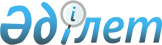 О внесении изменений в постановление Национальной комиссии Республики Казахстан по ценным бумагам от 13 августа 1998 года N 11 "О нормативных правовых актах по вопросам организаций, осуществляющих деятельность по инвестиционному управлению пенсионными активами"
					
			Утративший силу
			
			
		
					Постановление Правления Национального Банка Республики Казахстан от 15 июля 2002 года N 251. Зарегистрировано в Министерстве юстиции Республики Казахстан 17 августа 2002 года N 1951. Утратило силу - постановлением Правления Национального Банка Республики Казахстан от 29 июля 2003 года N 264 (V032484)



      В целях расширения инвестиционных возможностей Закрытого акционерного общества "Государственный накопительный пенсионный фонд" Правление Национального Банка Республики Казахстан постановляет:



      1. В 
 постановление 
 Национальной комиссии Республики Казахстан по ценным бумагам от 13 августа 1998 года N 11 "О нормативных правовых актах по вопросам организаций, осуществляющих деятельность по инвестиционному управлению пенсионными активами" внести следующие изменения:



      в Правилах осуществления инвестиционной деятельности Государственным накопительным пенсионным фондом, утвержденных указанным постановлением:



      в пункте 2:



      в подпункте 1) слова "не менее 50 %" заменить словами "не менее 45 %";



      в подпункте 2) слова "не более 10 %" заменить словами "не более 20 %".



      2. Настоящее постановление вводится в действие по истечении четырнадцати дней со дня государственной регистрации в Министерстве юстиции Республики Казахстан.



      3. Департаменту регулирования рынка ценных бумаг (Шалгимбаева Г.Н.):



      1) совместно с Юридическим департаментом (Шарипов С.Б.) принять меры к государственной регистрации в Министерстве юстиции Республики Казахстан настоящего постановления;



      2) в десятидневный срок со дня государственной регистрации в Министерстве юстиции Республики Казахстан довести настоящее постановление до сведения заинтересованных подразделений Национального Банка Республики Казахстан, Закрытого акционерного общества "Государственный накопительный пенсионный фонд", банков-кастодианов, саморегулируемых организаций рынка ценных бумаг и компаний по управлению пенсионными активами.


     4. Контроль за исполнением настоящего постановления возложить на заместителя Председателя Национального Банка Республики Казахстан Сайденова А.Г.


     Председатель




 Национального Банка 

 

					© 2012. РГП на ПХВ «Институт законодательства и правовой информации Республики Казахстан» Министерства юстиции Республики Казахстан
				